AJITH KUMAREmail: ajithkumar.388276@2freemail.com Career objective To serve an organization which me with ample opportunities to enhance my skills, gain experience in a variety of area where perseverance and hard work is acknowledge leading to personal and professional growth.Summary of ExperienceOver 6 years6 Months experience in OIL & GAS industry with extensive experience in Civil pipe line  field, with the following Companies in UAE.Name of Company	: Robt stone ME LlC AbudhabiSite			: ADNOC Onshore& , Abu Dhabi, UAE.Client			: ADNOC Onshore Position		: Pipelines Foreman-Civil&Job PerformerPeriod			:  2018October still ContinueName of Company	: Consolidated Contractors CompanySite			: ADNOC Onshore& Habshan BSG Project, Abu Dhabi, UAE.Client			: ADCO (Abu Dhabi Company for Onshore Oil Operations)Position		: Job Performer - Civil charge hand Period			:  2018May to June 2018Name of Company	: Consolidated Contractors CompanySite			: ADNOC Gas(GASCO)& Habshan 5,IGD-E Project, Abu Dhabi,Client			:ADNOC (Gasco)Contracts.                   : Technicas Reunidas TRPosition		: PICWS- Civil charge hand Period			:  2016April  to April 2018Name of Company	: Consolidated Contractors CompanySite			: ADCO - BTG & Habshan2 Project, Abu Dhabi, UAE.Client			: ADCO (Abu Dhabi Company for Onshore Oil Operations)Contractor		: National Petroleum Contracting Company (NPCC)Position		: Job Performer - Civil charge hand Period			:  2010October to June 2013Name of Company	: Consolidated Contractors CompanySite			: ADCO - BAB & Habshan Gas Compression Project Phase 1 & 2,   Abu Dhabi, UAE.Client			: ADCO (Abu Dhabi Company for Onshore Oil Operations)Contractor		: Petrofac Position		: Job Performer - Civil charge hand  Period			:  Since 2014 October to 2016 March. StrengthsDuties and Responsibilities: -	 	Supervising of civil works	 	Involvement in the construction of the work & co-ordination with the Engineer & Surveyor	 	Provide effective training, workshop, seminars and proper support to team for achieving success.	 	Developing and maintaining accurate records	 	Involvement in the safety of work & Tool box talks with the working crews.	 	Assigning tasks to staff & clearly explaining how those duties are to be done.	 	Setting goals and objectives for individuals and teams.	 	Maintaining good communication with team members.CONSTRUCTIONS IN OIL & GAS	 	Excavation of pipeline crossings.	 	Preparations of the surrounding lands of the well heads by earth works such as cutting levelling, 			compactions.                            Construction of pipe support foundations &amp; pipe rack foundation                             Construction of Retention Pit, Drain Pits, Ductbank, Deadman foundations, manholes, wire mesh 	.                             fencing, Interlocking tiles on road, Tile paving, Construction of crash barriers, coring in concrete slabsHave work experience (Oil & Gas) in UAE.AbilitiesEffective management and leadership.Proper planning and interpersonal skills. Execution of work as per planning.Have good problem solving with analytic thinking.Open minded to work in complex environment and projects.Involving preparation of various drawings and documents to get approval from client.Insure that all the construction activities are systematically controlled and executed so that only conforming materials, equipments, approved methods and procedure being used for construction purposeEducational qualificationIndustrial Training Institute (Draughtsman Civil) (NCVT).Pre Degree (University of Kerala) SSLC Certification TrainingsH2S Awareness and Escape entry permit courseSafety leadership trainingBasic Life Support (first aid) from NPCC UAERisk AssessmentScaffolding AwarenessPermit To Work Training In ADCO&GASCO- PICWSJSTIConfined Space Entry and Exit TrainingExcavation safetyComputer Knowledge Internet Technologies	: Handling InternetCertificates & Awards  CERTIFICATE OF APPRECIATIONAchieving 20 million man hours without LTIADCO- May 2013Personal InformationNationality		: IndianReligion		: HinduSex			: MaleMarital Status	: MarriedLanguage Known	: English, Hindi ,Tamil & Malayalam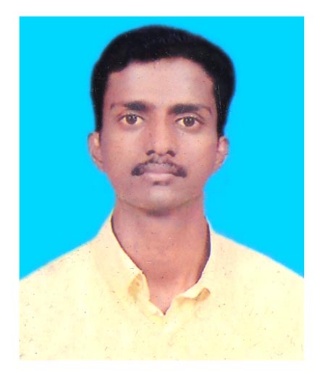 